Parent Teacher Organization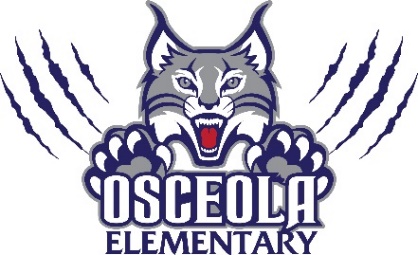 Meeting AgendaOctober 4th at 6:15pmBudget Update –Book Adventure introduction for parentsSeaside Dentistry and World Golf Hall of  Fame- Follow-up Recognition for Sponsorship Playground Improvements- covers and volleyball fieldMovie Night ScreenCurrent PTO Fundraiser- 9/30-10/15 Home Goods/ Wrapping Paper Current “Box Top Tournament”- 10/3-10/21 Top three collectors will be awarded.Chick-Fil-A Spirit Night: 10/20 Scholastic Book Fair: 11/14-11/18Read and Feed 11/15Grand’s Breakfast 11/16 (food sponsored by KFC)Thanksgiving Luncheon Pre-K-2 11/17Holiday Shop (1st Place Fundraising) 12/12-12/16 Schedule for classesSonny’s Spirit Night: Dec. 13th from 5-8 pmWinter Lunch for Teachers and Staff back to school on Jan. 5 or 6 luncheon.Literacy Week- Jan. 23rd-27thRead-a-thonGuest Readers/AuthorsMovie/Carnival NightDad’s Breakfast Feb. 9thSweetheart Social Feb. 16thChick-fil-a Spirit Night Feb. 23rdOpen Floor/Questions/CommentsNext Meeting November 1st following SAC